Jincy 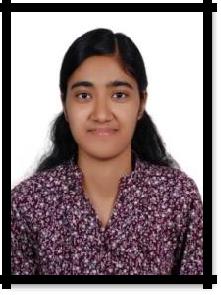 E-mail: jincy.380259@2freemail.com 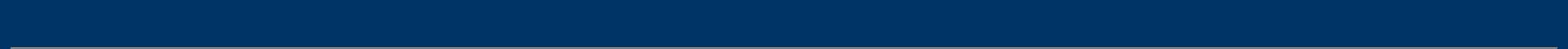 PROFILE:A dynamic Professional with internship and part time experience in Accounts with reputed companies in UAEGraduate in BA (Hons) Accounting and Finance at Middlesex University (UK), Dubai.Pursuing for ACCA qualification.Proficient in Sage 50 accounting (accredited by CIMA) software and Minitab & MS Office Applications.WORK EXPERIENCE DETAILS:Temporary Employment:Company: TNT Express, Al Qusais branchPosition: Duty Collections AgentDate:18th December 2016 - 2nd February 2017Roles and Responsibilities:Cash Collection,Cash Declaration,Maintaining records of collections received from Customers,Preparing debt, credit and necessary reports in Excel SpreadsheetsUpdating Company Database.Internship Experience:Company: PKF, DIC branchPosition: Accounting InternDate:17th June 2014 - 30th August 2014Role & Responsibilities:Involvement in day-to-day accounting operations.Proper recording and filing of documents are maintained.Preparing month-end closing schedules and reconciliations.Assisting in monthly management reporting and analysis.Establishing, maintaining and improving control procedures.Support team in period end closings.Ensure timely and accurate processing of payments.To follow up with authorized signatories to ensure timely approval of payments.Handle full set of accounts including general ledger, journal, accounts payable & receivable, daily bank reconciliation etc.Voluntary Work:Taken part for the Induction and Registration day held in the month of January, 2015.Taken part for Breast Cancer Awareness and Marhaba week conducted by the University in 2014.Taken part for Christmas Program, International Day and Youth Festival in University in 2014.Taken part for Blood Donation Campaign in March 2014.Taken part for the Clean Up UAE Campaign in 2013.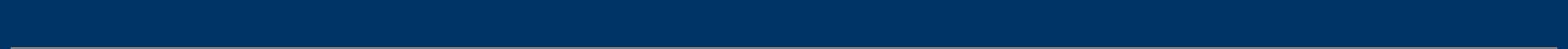 PROFESSIONAL AND ACADEMIC QUALIFICATIONS:Institution: Phoenix Financial Training, Dubai World Trade Centre.Course: ACCA Qualification (currently studying for Professional level: P1 paper)Institution: Middlesex University, Dubai.Course: BA (Hons) Accounting and FinanceGraduation Date: 12th November 2016KEY SKILLS AND ABILITIES:MS Office products - Excel, MS Word, Power point, Microsoft Outlook.Proficient in Sage 50 accounting software and Minitab.PERSONAL DATAMarital status:SingleDate of birth:20-04-1995Nationality:IndianVisa Status:Resident visaLanguage Known:English, Malayalam and Arabic.Driving License:Valid UAE Driving License.